18.11.2020 Grupa „Pszczółki”Temat: „I have a pet”  (Mam zwierzątko domowe)Powtórka nazw części ciała przy znanych dzieciom piosenkach:„Head, shoulders, knees and toes” Super Simple Songs:https://www.youtube.com/watch?v=WX8HmogNyCY“One little finger” Super Simple Songs:https://www.youtube.com/watch?v=eBVqcTEC3zQPokazujemy dziecku rysunek psa i prosimy, aby pokazywało różne części jego ciała (znane z powyższych piosenek). Przykład:“This is a dog. Can you show me his head?” (To jest pies. Czy możesz mi pokazać jego głowę?).Ćwiczymy następujące słówka: head (głowa), eyes (oczy), ears (uszy),  nose (nos), legs (nogi).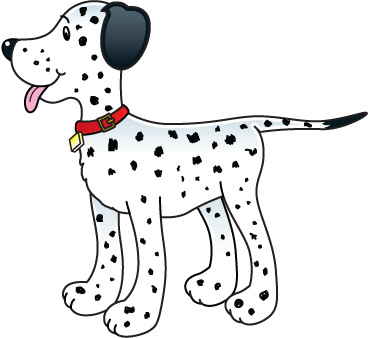 Poznajemy nazwy zwierząt domowych: dog (pies), cat (kot), bird (ptak), fish (ryba), mouse (myszka). Możemy narysować je wspólnie z dzieckiem, wyciąć z gazety, wykorzystać zabawkowe figurki lub wydrukować: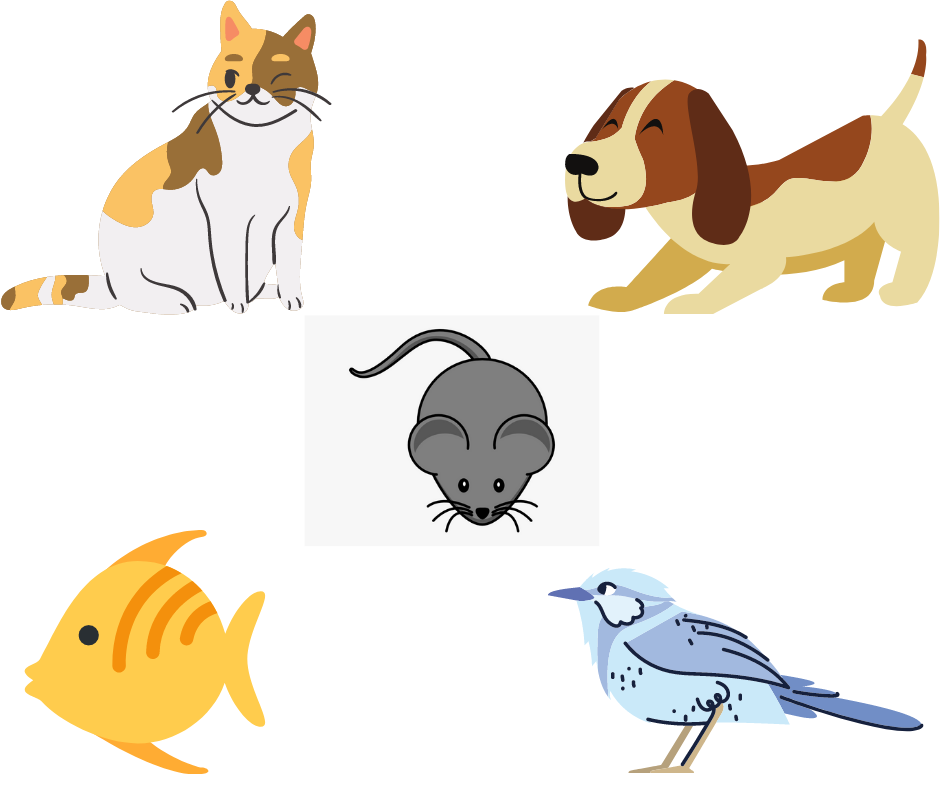 Zabawa „What’s missing?” – układamy przed dzieckiem rysunki zwierząt/figurki i razem je nazywamy. Następnie prosimy dziecko o zamknięcie oczu („Close your eyes”) i chowamy jedno zwierzątko. Na słowa „Open your eyes” dziecko otwiera oczy i musi zgadnąć, które zwierzątko zniknęło. Można też odwrócić role w zabawie  Piosenka „I have a pet” Super Simple Songs:https://www.youtube.com/watch?v=pWepfJ-8XU0Podczas słuchania dziecko wskazuje zwierzęta, które pojawiają się w piosence.Dopasowywanie zwierząt do ich cieni (do pokolorowania, wycięcia i przyklejenia):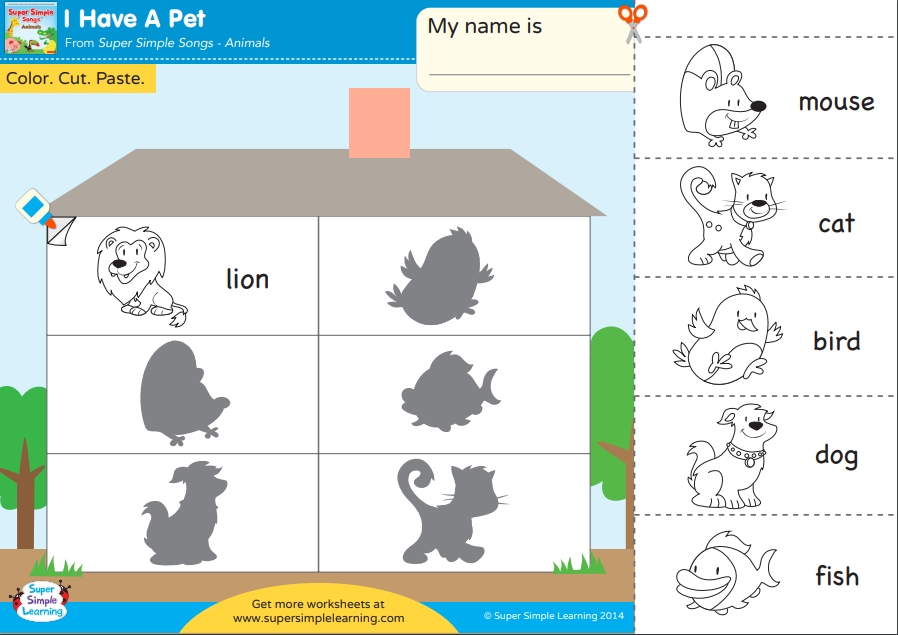 Kolorowanka: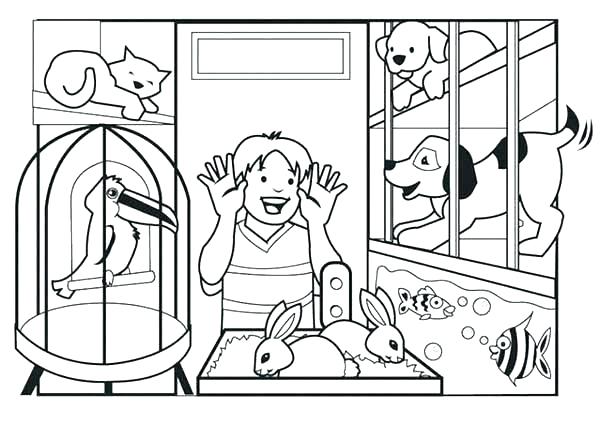 